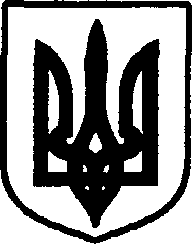 УКРАЇНАДунаєвецька міська  рада VII скликанняР І Ш Е Н Н ЯПершої сесії18 грудня  2015 р.                             Дунаївці	                       № 5-1/2015рПро перейменування вулиць та провулківна території  м. Дунаївці та с. Мушкутинці Дунаєвецького районуВраховуючи пропозиції комісії з питань перейменування вулиць на території міської ради (протокол від 16.09.2015 року та 15.12.2015 року) у відповідності до Закону України «Про засудження комуністичного та націонал-соціалістичного (нацистського) тоталітарних режимів в Україні та заборону пропаганди їхньої символіки», керуючись статтею 26 Закону України «Про місцеве самоврядування в Україні»,  міська рада ВИРІШИЛА:Перейменувати вулиці та провулки на території м.Дунаївці та с.Мушкутинці Дунаєвецького району:  Попередня назва                                                          Нова назва    м.Дунаївці   Хмельницької області                                                  вул. Войкова                                    вул. Болеслава Войтовичапров. Войкова                                  пров. Болеслава Войтовичавул. Кірова                                        вул. Січинецькавул. Котовського                              вул. Максима Залізняка вул. Куйбишева                                вул. Волонтерськавул. Островського                            вул. Мелетія Смотрицькоговул. Фрунзе                                       вул. Франца Лендера пров. Фрунзе                                     пров. Франца Лендеравул. Щорса                                       вул. Широкапров. Щорса                                      пров. Широкийвул. Пархоменка                              вул. Просвітивул. Дм. Жлоби                                вул. Дунайгородськавул. Радянська                                  вул. Шовковична вул. Червонопартизанська              вул. Партизанськапров. Червонопартизанський          пров. Партизанськийвул. 3-го Інтернаціоналу                 вул. Могилівськапров. 3-го Інтернаціоналу               пров. Могилівськийвул. Комінтерна                               вул. Афанасія Коляновськоговул. Свердлова                                вул. Михайла Стельмаха пров. Свердлова                               пров. Михайла Стельмаха вул. Тельмана                                  вул. Павла Тичини вул. К.Маркса                                  вул. Миколи Іщенка вул. Новожовтнева                          вул. Героїв АТОвул. Чапаєва                                     вул. Михайла Чекманапров. Чапаєва                                   пров. Михайла Чекманавул.   Комунарна                              вул.    Миколи Магерипров. Комунарний                           пров. Миколи Магерис. Мушкутинці Дунаєвецького районувул.  Будьонного                             вул. Олександра Павлова Дане рішення вступає в силу з моменту його публікації в засобах масової інформації та на офіційному сайті міської ради.Виконавчому комітету Дунаєвецької міської ради провести відповідну роботу щодо внесення змін про включення перейменованих вулиць міста Дунаївці та села Мушкутинці Дунаєвецького району до Словників Державного реєстру речових прав на нерухоме майно.Контроль за виконанням рішення покласти на постійну комісію питань регламенту, депутатської діяльності та етики, прав людини, законності, запобігання та врегулювання конфлікту інтересів, зв’язків з виконавчими структурами, органами місцевого самоврядування, об’єднаннями громадян та засобами масової інформації.Міський голова 									        В. Заяць